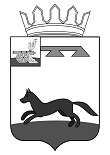 СОВЕТ ДЕПУТАТОВХИСЛАВИЧСКОГО ГОРОДСКОГО ПОСЕЛЕНИЯ ХИСЛАВИЧСКОГО РАЙОНА СМОЛЕНСКОЙ ОБЛАСТИРЕШЕНИЕот 04.09.2023г.                                                                                                                №23Рассмотрение протеста прокуратуры Хиславичского района Смоленской области от 05.07.2023г. №02-31-2023/Прдп113-20660021 (вх.№13 от 05.07.2023г.)В соответствии с Федеральным закона от 6 октября 2003 года №131-ФЗ «Об общих принципах организации местного самоуправления в Российской Федерации», Уставом Хиславичского городского поселения Хиславичского района Смоленской области, Совет депутатов Хиславичского городского поселения Хиславичского района Смоленской областиРЕШИЛ:1.Удовлетворить протест прокуратуры Хиславичского района Смоленской области от 05.07.2023г. №02-31-2023/Прдп113-20660021 (вх.№13 от 05.07.2023г.) на решение Совета депутатов Хиславичского городского поселения Хиславичского района Смоленской области от 28.08.2022г. №23 «Об утверждении графика работы уличного освещения в п.Хиславичи и п.Фролово Хиславичского района Смоленской области».2.Рассмотреть проект решения Совета депутатов Хиславичского городского поселения Хиславичского района Смоленской области о внесении изменений в решение Совета депутатов Хиславичского городского поселения Хиславичского района Смоленской области от 28.08.2022г. №23 «Об утверждении графика работы уличного освещения в п.Хиславичи и п.Фролово Хиславичского района Смоленской области».3.Настоящее решение разместить на официальном сайте Администрации муниципального образования «Хиславичский район» Смоленской области http://hislav.admin-smolensk.ru в сети Интернет.Глава муниципального образованияХиславичского городского поселенияХиславичского района Смоленской области                __________             О.Б.Маханёк